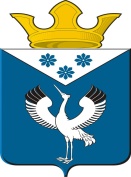 Российская ФедерацияСвердловская областьДума муниципального образованияБаженовское сельское поселениеБайкаловского муниципального районаСвердловской области  55-е заседание 4 -го созываРЕШЕНИЕот ____2022 г.                                                                                        № _____                                                          с. Баженовское   О внесении изменений в решение Думы муниципального образования Баженовское сельское поселение  №  27 от 28.12.2017 г. «Об утверждении Правил благоустройства территории МО Баженовское сельское поселение»В соответствии с Федеральным законом от 06.10.2003 № 131-ФЗ                         «Об общих принципах организации местного самоуправления в Российской Федерации», руководствуясь  Уставом Баженовского сельского поселения, Дума муниципального образования Баженовское сельское поселение Байкаловского муниципального района Свердловской области решила:1.Внести в решение Думы муниципального образования Баженовское сельское поселение от 28.12.2017 № 27 «Об утверждении Правил благоустройства территории МО Баженовское сельское поселение» (с изменениями от 30.03.2021 № 174, от 04.06.2021 № 192) следующее изменение:1.1. Пункт 4.35 Правил дополнить абзацем следующего содержания:«Распространение звуковой рекламы с использованием звукотехнического оборудования, монтируемого и располагаемого на внешних стенах, крышах и иных конструктивных элементах зданий, строений, сооружений, не допускается.»2. Опубликовать настоящее решение в газете «Вести Баженовского сельского поселения» и разместить на официальных сайтах Администрации муниципального образования Баженовское сельское поселение и Думы муниципального образования Баженовское сельское поселение в сети «Интернет: http://bajenovskoe.ru/, http://duma.bajenovskoe.ru/resheniya/resheniya-dumy-za-2017-god/.3.Контроль за исполнением настоящего Решения возложить на постоянную комиссию по соблюдению законности и вопросам местного самоуправления.Председатель Думы МО Баженовское сельское поселение           Байкаловского муниципального районаСвердловской области                                    _______________М.Г. Белоногова Глава муниципального образованияБаженовское сельское поселение             Байкаловского муниципального районаСвердловской области                                   _____________С.М. Спирин             